Månedsplan for Blå gruppeOppsummering av MARS OG APRILVi er godt i gang med vår og har hatt noen nydelige dager der vi har kjent på at vårsolen varmer. Blå gruppe storkoser seg på tur, vi har endelig funnet vår plass i skogen, det har vært stor stas å sage i de halvråtne trærne som ligger på bakken der. Vi løfter og bærer og har laget oss en liten leirplass. Etter hvert som det har våres litt så har vi sett mer og mer til innsekter, småkryp og blomster. Vi fanger, plukker opp og undrer oss over hvilken innsekt vi har funnet, eller hvilke blomster vi ser på vår vei. Der er en helt fantastisk gjeng å ha med på tur, vi koser oss veldig og tiden går så altfor fort, vi vil sjelden hjem. Og vi gleder oss alltid til neste gang vi kommer tilbake til pinner og steiner og diverse andre ting som vi har gjemt godt unna til neste gang.Vi har jobbet godt med tema om geitekillingen, ungene er blitt ivrige i å telle til ti. Vi har øvd oss å telle på andre språk som har vært superspennende. Disse månedene har vi lest, dramatisert og lekt oss igjennom eventyret noe ungene har mestret og virkelig vært engasjert i tema. Prosjektet utviklet seg utover og da vi foreslo for ungene å invitere til kino på dramarommet ble alle tente på ideen. Vi lagde kinobilletter, plakater, bakte horn, pynta og øvde på fremføring av «Geitekillingens telleregle», telling og sanger. Kinoen ble en stor suksess, det var kjekt å ta imot store og må fra Eple/Blomst og Gårdstunet som også hadde fordypa seg i dette eventyret til en avslutning. Plan for MAI og JUNIMai er full av fridager, så det blir en kort men innholdsrik måned. Vi skal forberede oss til vårfesten 16. mai, der vi skal øve på sanger og gå i tog til Frue Gamlehjem, dette blir den aller siste gangen vi går dit før de legges ned. Alle barn har med seg eget flagg, husk å merke dette med navn. Etter toget går vi til barnehagen å har fest med pølser og leker. Festen er for ansatte og barn, men foreldre/besteforeldre er hjertelig velkomne til å se på oss i tog trasseen!Vi skal snakke om 17 mai og om hvorfor vi feirer den, hva er egentlig grunnloven?Vi skal også fokus på HMS, i uke 21 blir det HMS- uka for barn. I denne uken skal vi bli kjent med på brannvern, sikkerhet og førstehjelp. Vi har flere dager der vi har fellessamlinger og opplegg til hvert fokusområde. Når vi har om brannvern bruker vi barnehagepakken til Bjørnis, vi tester brannslangene og barna får prøve å slukke brann (treffe flammeplakater med brannslangene). Når vi skal jobbe med sikkerhet så har vi tidligere i klart å få besøk fra politiet og barna har fått sitte i politibil, og kunne spør politiet om hva de måtte ønske, vi jobber litt i kulissene i år også og satser på at vi får det til i år også. På dagen der vi har førstehjelp som tema bruker vi opplegget til Røde Kors om dukken Henry som er uheldig og skader seg, vi har også sporløype der barna får øve på det de har lært.I slutten av måneden så skal vi ha Bamsesykehus. I disse HMS dagene,så må vi jo ta vare på kosedyrene våre. (27.5) Tar alle ungene med seg ETT favoritt kosedyr, som gjerne har litt vondt i magen eller hode, øre eller kanskje det har fått et lite hull i foten. Vi rigger til og lager sykehus i barnehagen, med resepsjon, venteværelse, plaster, bandasjer, røntgenmaskin, medisiner, premier og det som ellers trengs på et dyresykehus. Gymaktiviteter Kroppen, Gutten som hadde vondt, Balanse og samarbeidsoppgaver.Vi fortsetter videre inn i juni med sommer aktiviteter. Vi er heldige og får noen nye tilskudd av barn til neste år, disse kommer på besøk for å bli bedre kjent med oss før vi starter ferie.Sanger: Nå er våren kommet, Anna Malena, Alle fugler, Tenk at nå er dagen herDe bena, de bena, En brann er ikke tullViktige datoer:Hipp hurra! Vi har to bursdagsbarn i mai1.5- Jack blir 4 år 13.5- Martine blir 5 år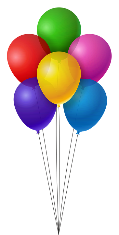 1.5 Arbeidernes dag- STENGT9.5- Kristihimmelfartsdag- STENGT16.5- Vårfest, vi går i tog fra barnehagen til Frue gamlehjem 17.5- Grunnlovsdagen- STENGT20.5- Andre pinsedag-STENGTUKE 21- HMS uka for barn, mange kjekke felles arrangementer denne uken27.5- Bamsesykehus på blå gruppeHipp hurra, vi har tre bursdagsbarn i juni11.6- Hamish 4 år19.6- Matias 5 år25.6- Teodor 4 år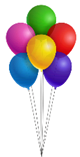 4.6- Sommerfest (mer info kommer)14.6- IdrettsdagI uke 22 setter jeg opp tidspunkt for foreldresamtaler for dem som ønsker, gi meg en tilbakemelding dersom det er ønskelig.InformasjonVi er i gang med Vigilo. Vi bruker appen til innsjekk/utsjekk, men tar også i mot meldinger (husk ikke sensitiv informasjon) Legg gjerne inn planlagt fri her.Nummeret til Blå gruppe 906 23 841: Fint om dere kan sende en melding dersom barnet ditt ikke kommer en dag, blir hentet av andre, eller av en eller annen grunn kommer senere på dagen Vi ansatte på Blå gruppe ønsker et godt samarbeid gjennom god og åpen dialog. Det er lav terskel for å ta kontakt med oss. Dagene våre kan være ganske hektiske og fartsfylte, vi har mulighet for å slå av en kort prat både morgen og ettermiddag, men ta gjerne kontakt pr mail, eller telefon, så kan vi avtale en samtale.Ansatte på Blå avdeling er:Mari Forgaard: Pedagogisk leder 100%. Mail: mari.forgaard@stavanger.kommune.noBerit Vestøl Skaldehaug: Barn og ungdomsarbeider 100%Mette Ree: Assistent 100%Bente Tjora Lindberg: Barnepleier 40%Silje Hansen: utfører i spesialpedagogisk arbeid